Reason not tested without the proper documentation will not be approved.Assessment Format CodeReason Not Tested CodeReasonExcludes from EnrollmentASPIRE1Absent on ALL days of the test administration, including the make-up test administration Expelled/Suspended/Student Refused to TestNoNo documentation is needed.This Reason Not Tested (RNT) code will count against the 95 percent tested. At least 95 percent of students in each student subgroup are required to test.ASPIRE2Medical Emergency/Extended Hospitalization - Requires doctor's statementYesA student is physically unable to take the test.Documentation:This information must be on the Doctor, Medical Clinic or Hospital letterhead with the attending physician’s signature.The letter must address the student’s limitations.The initial intake date and the date the student was released to go back to school must clearly be stated in the letter.All of the above elements must be included in the letter for evaluation to the ADE. Reason not tested without the proper documentation will not be approved.Examples of Medical Emergency/Extended Hospitalization:Blindness caused by an accidentBrain injuryStrokeHeart AttackAneurysmASPIRE3Residential Treatment - Requires doctor's statementYesDocumentation:This information must be on the Treatment Facility letterhead with the attending physician’s signature.Treatment dates must clearly be stated in the letter from the initial intake date to the return to school date.All of the above elements must be included in the letter for evaluation to the ADE. Reason not tested without the proper documentation will not be approved.ASPIRE4Homebound medically fragile - Requires doctor's statementYesAs a reminder, students can take the test at home. For procedures on testing students at home, refer to page 4 of the ADE Assessment Policy and Procedures document.  If a student is physically unable to take the test, provide the required documentation.Documentation:This information must be on the Doctors, Medical Clinic or Hospital letterhead with the attending physician’s signature.The letter must state the student’s condition and address the student’s limitations.The initial intake date and the date the student was released to go back to school must clearly be stated in the letter.All of the above elements must be included in the letter for evaluation to the ADE. Reason not tested without the proper documentation will not be approved.Definition:Medically fragile is a condition that requires assistance in an activity of daily living.24-hour supervision and/or direct assistance to maintain safety due to confusion and/or disorientation.Turning or repositioning every 2 to 4 hours to prevent skin breakdown per medical plan of care.24-hour monitoring of a health care plan by a licensed-nurse.ASPIRE5Incarcerated/Juvenile Detention/DeceasedYesDocumentation:Incarceration: e-School entry and withdrawal date.e-School Plus withdrawal code 20.A letter from the Juvenile Detention Center stating the entry and withdrawal dates. e-School Plus withdrawal code 20.If a student is deceased, an obituary from the newspaper or funeral home website.e-School Plus withdrawal code 30.Reason not tested without the proper documentation will not be approved.ASPIRE6Withdrew from schoolYesDocumentation:e-School entry withdrawal screen print that shows the entry and withdrawal dates.This screen print should also show the withdrawal code used.e-School Plus withdrawal code 14 Moved out of state.e-School Plus withdrawal code 10 Enrolled in another Arkansas school.If moved out-of-state, a request for records from the out-of-state (receiving) school.Reason not tested without the proper documentation will not be approved.ASPIRE7Enrolled in a Home-School/Private-SchoolYesDocumentation:A request for records from the receiving school.ore-School entry withdrawal screen print that shows the entry and withdrawal dates.This screen print should also show the withdrawal code used.e-School Plus withdrawal code 11 Home-School.  e-School Plus withdrawal code 13 Private-School.Reason not tested without the proper documentation will not be approved.ASPIRE8Homeschool student enrolled for classes or extracurricularYesDocumentation:A copy of the student’s transcript validating the student’s enrollment.Reason not tested without the proper documentation will not be approved.ASPIRE9Special Education services for home/private schoolYesDocumentation:A letter from the school’s special education department stating the services that the student are receiving.A copy of the student’s transcript.Reason not tested without the proper documentation will not be approved.ASPIRE10Youth Challenge/Tuition Agreement/Job Corps/Boot CampYesDocumentation:A copy of the Youth Challenge letter stating the dates of enrollment.A copy of the tuition agreement.A copy of the Job Corps letter stating the dates of enrollment.A copy of the letter from Boot Camp stating the dates of enrollment.Reason not tested without the proper documentation will not be approved.ASPIRE11Student took Alternate AssessmentYesDocumentation: A copy of the test result from DLM.Reason not tested without the proper documentation will not be approved.DLM1Medical WaiverYesA student is physically unable to take the test.Documentation:This information must be on the Doctor, Medical Clinic, or Hospital letterhead with the attending physician’s signature.The letter must address the student’s limitations.The initial intake date and the date the student was released to go back to school must clearly be stated in the letter.All of the above elements must be included in the letter for evaluation to the ADE. Reason not tested without the proper documentation will not be approved.Circumstances leading to Medical Waiver:Blindness caused by an accidentBrain injuryStrokeHeart AttackAneurysmDLM2Catastrophic Illness or AccidentYesA student is physically unable to take the test.Documentation:This information must be on the Doctor, Medical Clinic, or Hospital letterhead with the attending physician’s signature.The letter must address the student’s limitations.The initial intake date and the date the student was released to go back to school must clearly be stated in the letter.All of the above elements must be included in the letter for evaluation to the ADE. Reason not tested without the proper documentation will not be approved.Catastrophic Illness or Accident:Blindness caused by an accidentBrain injuryStrokeHeart AttackAneurysmDLM3Home Schooled for Assessed SubjectsYesDocumentation:Special Education services for home/private school.This screen print should also show the withdrawal code used.e-School Plus withdrawal code 11 Home-School.  Reason not tested without the proper documentation will not be approved.DLM4Incarcerated at Adult FacilityYesDocumentation:Incarceration: e-School entry and withdrawal date.e-School Plus withdrawal code  20.Reason not tested without the proper documentation will not be approved.DLM5Special Treatment CenterDocumentation:This is an approved residential treatment center. This information must be on the Treatment Facility letterhead with the attending physician’s signature.Treatment dates must clearly be stated in the letter from the initial intake date to the return to school date.All of the above elements must be included in the letter for evaluation to the ADE. Reason not tested without the proper documentation will not be approved.DLM6Special Detention CenterYesA letter from the Juvenile Detention Center stating the entry and withdrawal dates. e-School Plus withdrawal code  20.A letter from DYS stating the entry and withdrawal dates. e-School Plus withdrawal code  20.Reason not tested without the proper documentation will not be approved.DLM7Psychological Factors of Emotional TraumaA student is unable to take the test due to a mental health crisis.Documentation:This information must be on the Treatment Facility, Doctor, Medical Clinic, or Hospital letterhead with the attending physician’s signature.The letter must address the student’s limitations.The initial intake date and the date the student was released to go back to school must clearly be stated in the letter.All of the above elements must be included in the letter for evaluation to the ADE. Reason not tested without the proper documentation will not be approved.DLM8Homebound Medically fragileYesAs a reminder, students can take the test at home. For procedures on testing students at home, refer to page 4 of the ADE Assessment Policy and Procedures document.  If a student is physically unable to take the test, provide the required documentation.Documentation:This information must be on the Doctors, Medical Clinic or Hospital letterhead with the attending physician’s signature.The letter must state the student’s condition and address the student’s limitations.The initial intake date and the date the student was released to go back to school must clearly be stated in the letter.All of the above elements must be included in the letter for evaluation to the ADE. Reason not tested without the proper documentation will not be approved.Definition:Homebound Medically fragile is a condition that requires assistance in an activity of daily living.24-hour supervision and/or direct assistance to maintain safety due to confusion and/or disorientation.Turning or repositioning every 2 to 4 hours to prevent skin breakdown per medical plan of care.24-hour monitoring of a health care plan by a licensed-nurse.DLM9DeceasedYesIf a student is deceased, an obituary from the newspaper or funeral home website.e-School Plus withdrawal code 30.Reason not tested without the proper documentation will not be approved.DLM10WithdrewYesDocumentation:E-School entry withdrawal screen print that shows the entry and withdrawal dates.This screen print should also show the withdrawal code used.e-School Plus withdrawal code 14 Moved out of state.e-School Plus withdrawal code 10 Enrolled in another Arkansas school.If moved out-of-state, a request for records from the out-of-state (receiving) school.Reason not tested without the proper documentation will not be approved.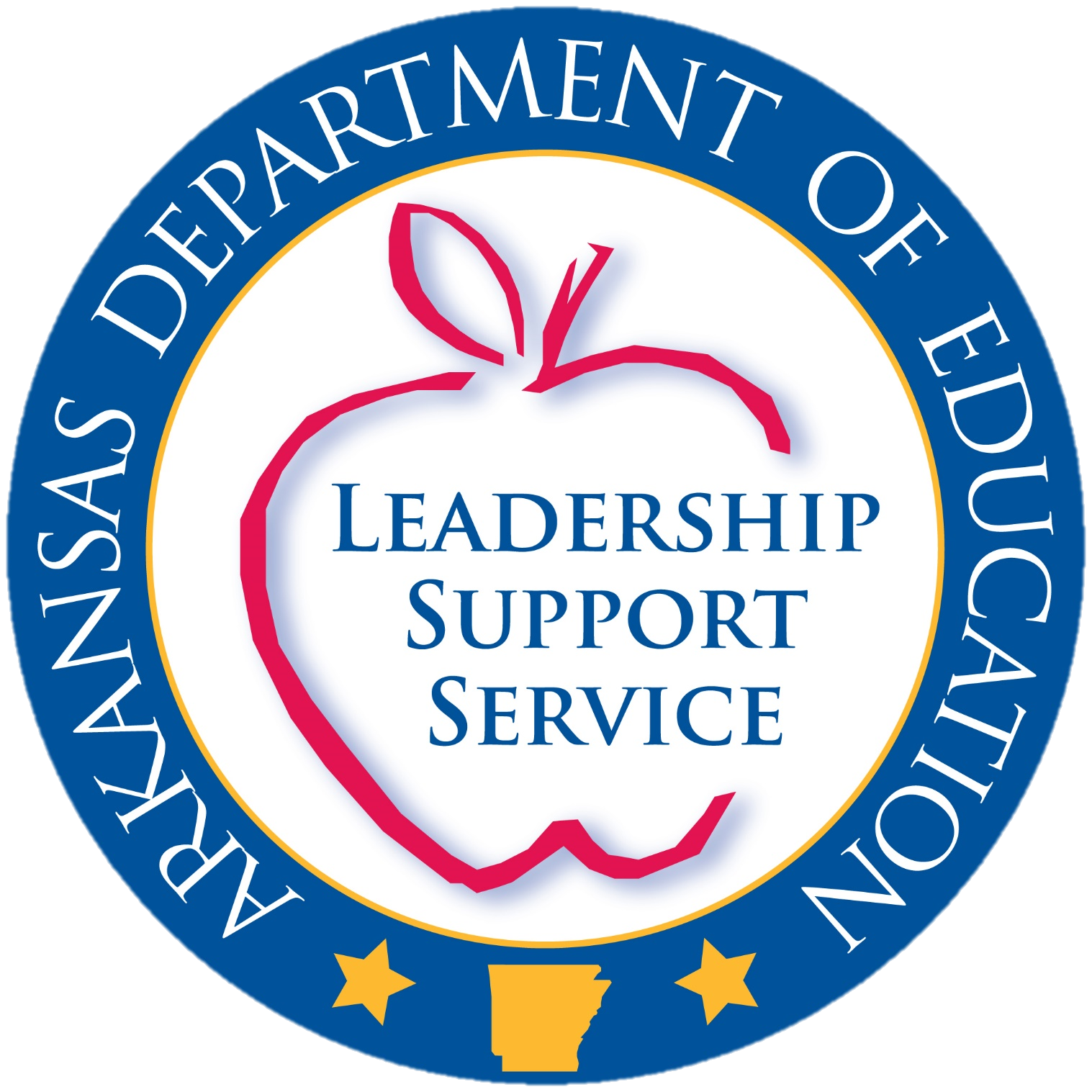 